Обработка изделий: Кромки фанеры закруглены и шлифованы, окрашены. Для окраски элементов из влагостойкой фанеры применяется водно-дисперсионное покрытие, устойчивое к атмосферному и химическому воздействию. На фанерных элементах нанесено стилизованное изображение износостойкими красками на UV-принтере. Финишное покрытие - водно-дисперсионный лак с добавлением биоцидной добавки НАНОСЕРЕБРО.Изделия из металла имеют плавные радиусы закругления и тщательную обработку швов. Для покрытия изделий из стали используется экологически чистое, обладающее хорошей устойчивостью к старению в атмосферных условиях, стабильностью цвета антикоррозийное, выдерживающее широкий диапазон температур, двойное порошковое окрашивание.В целях безопасности все отдельно выступающие детали и резьбовые соединения закрыты пластиковыми колпачками, края болтов закрыты пластиковыми заглушками.Закладные детали опорных стоек – двойное порошковое окрашивание.Соответствие стандартам: Все изделия ТМ СКИФ спроектированы и изготовлены согласно национальному стандарту РФ, а именно ГОСТ Р52169-2012, ГОСТ Р52168-2012.Оборудование изготовлено по чертежам и техническим условиям изготовителя и соответствует требованиям ТР ЕАЭС 042/2017.Паспорт на изделие: на русском языке, согласно ГОСТ Р 52301-2013, раздел 5.Гарантийный срок на изделия 12 месяцевНазначенный срок службы 10 лет.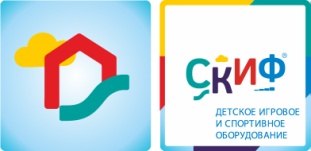 ДИК 2.01.02 Счастливое детствоДИК 2.01.02 Счастливое детствоДИК 2.01.02 Счастливое детствоКомплектацияКомплектацияКомплектацияКол-воЕдиница измеренияБашня Выполнены из четырёх клеёных брусьев 100х100 мм высота 2500 мм; пол из ламинированной фанеры, с антискользящим покрытием 1000х1000 мм, толщиной 18 мм; кромки фанеры тщательно шлифованы, фанера окрашена в синий цвет. Отметка пола башни от планировочной отм  площадки 1200 мм. Под башней имеется домик.1шт.Горка Скат горки шириной 540 мм, выполнен из нержавеющей стали t 1,5 мм-цельного листа, борта выполнены из влагостойкой фанеры толщиной 24 мм, кромки фанеры тщательно шлифованы, борта окрашены в красный цвет. Опорный каркас горки выполнен из профиля 40х25 и труб диаметром 32 мм (металл имеет плавные радиусы и тщательную обработку швов, покрыт порошковой Размер горки в плане 540х2100х1200(h)1шт.СкалолазСкалолаз состоит из щита из влагостойкой фанеры, толщиной 18 мм, размер 1000х1000 мм, с прорезями, зеленого цвета. 1шт.Качели одноместные на цепях Качели состоит из металлической сварной подвески из трубы диаметром 42 мм (800х2430мм), металл имеет плавные радиусы и тщательную обработку швов, покрыт порошковой краской в красный цвет, цепей и сиденья из фанеры влагостойкой, размер 300х450х18мм. Кромки фанеры тщательно обработаны, фанера окрашена в желтый цвет.1шт.ЛестницаЛестница состоит из бортов, выполненных из фанеры влагостойкой толщиной 24 мм, и четырех ступенек, выполненных из ламинированной антискользящей фанеры, толщиной 18 мм, ширина ступней 780 мм. Пространство между ступенями закрыто экранами из влагостойкой фанеры толщиной 18 мм, между ступенью и экраном имеется щель для слива дождевой воды. Ступени и экраны вставляются в пазы бортов лестницы. Борта стягиваются тремя перемычками из стального профиля 15х15 мм. Лестница поставляется в собранном виде.1шт.Перила лестницыВыполнены влагостойкой фанеры толщиной 24 мм. В комплекте 2 шт. перил1комплектРукоход с кольцамиРукоход выполнен из труб диаметром 32, 27 мм, размером 800х2100 мм, шаг перекладин 300 мм, окрашен порошковой краской в синий цвет. На рукоходе закреплены гимнастические кольца на полимерных канатах1шт.ТурникТурник выполнен из гнутой  трубы диаметром 27 мм, размером 400х910 мм, окрашен порошковой краской в красный цвет.1шт.Решетка для лазанияРешетка выполнена из труб диаметром 32, 27 мм, размером 2000х1800 мм, шаг перекладин  300 мм, окрашена порошковой краской в зеленый цвет.1шт.Габариты (ДхШхВ), мм6600х4090х25006600х4090х25006600х4090х2500Зона безопасности, мм 9600х75909600х75909600х7590